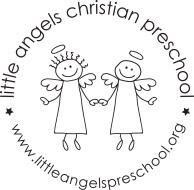 February 2022Toddler Newsletter- Loppnow/ Katzbeck/ Newman	Hello Toddler families!  We had a fun January exploring everything Arctic and Snow ……Brr.  Hoping February will warm our hearts and our hands with lots of love from the toddlers and an increase in temperatures!!  We will kick off with learning and playing opportunities investigating themes like trains, hearts, red, love, Valentines, post office, pets and teddy bears.We’ve had some new friends join our classroom in January and everyone is adjusting nicely.  It is great to see the toddlers interacting more and anticipating routines. We will keep an eye on temperatures and try to get the toddlers outside on day that are not too cold.  The temperature must reach 20 degrees with windchill for us to head outside.  If it is below 20 no need to send in snow pants and boots.  Please label coats, hats, mittens and boots so we can keep everything in the right cubbies! :) 	Reminders/Important Dates: Monday - February 14th  11:00. Valentine PartyTuesday - February 15th 11:00. Valentine PartyFriday - February 18th  - NO SCHOOL  Monday - February 21st - NO SCHOOL - Presidents’ Day Enjoy the winter season and as always thank you for sharing your children with us!Your Toddler Team,Mrs. Laura Loppnow, Mrs. Lynda Katzbeck and Mrs. Jenn Newman